LucemburskoCílem pracovního listu je získané základní informace o Lucembursku porovnat s informacemi o České republice. Žáci si video pouští až po vyplnění prvního sloupce v 1. zadání. Je využita metoda kritického myšlení V-D-CH (vím, dozvěděl/a jsem se, chci vědět). Při diskuzi, kde hledat odpovědi na položené otázky je podporován rozvoj digitální kompetence. Žáci mají příležitost, aby si uvědomili, že existují ověřené a neověřené zdroje (a nemusí se jednat pouze o online zdroje). Státy Evropy: Lucembursko________________________________________________________Než si pustíte video, zapište si do prvního sloupce, co všechno o Lucembursku víte. Po shlédnutí videa si do druhého sloupce napište, co jste se dozvěděli nebo co vás překvapilo. Do třetího sloupce si zaznamenejte, co byste se ještě chtěli dozvědět. Zamyslete se, kde můžete najít odpovědi na svoje otázky a odpovědi případně i vyhledejte.2. Namalujte vlajku Lucemburska:Vyhledejte základní údaje o Lucembursku a porovnejte je s údaji o České republice. Kde vyhledáte informace o České republice, které k porovnání potřebujete?Lucemburskou hymnu si můžete poslechnout přes QR kód a další zajímavosti o této zemi vyhledat přes odkaz https://atlas.mapy.cz/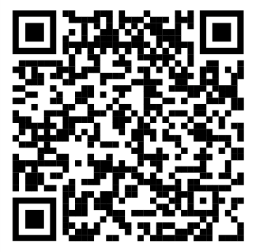 Co jsem se touto aktivitou naučil/a:………………………………………………………………………………………………………………………………………………………………………………………………………………………………………………………………………………………………………………………………………………………………………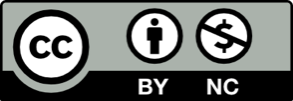 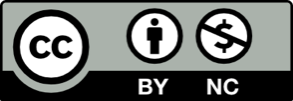 VÍMDOZVĚDĚL/A JSEM SECHCI SE DOZVĚDĚT               Lucembursko                             Česká republikaHlavní městoStátní zřízeníPočet obyvatelÚřední jazykZajímavost